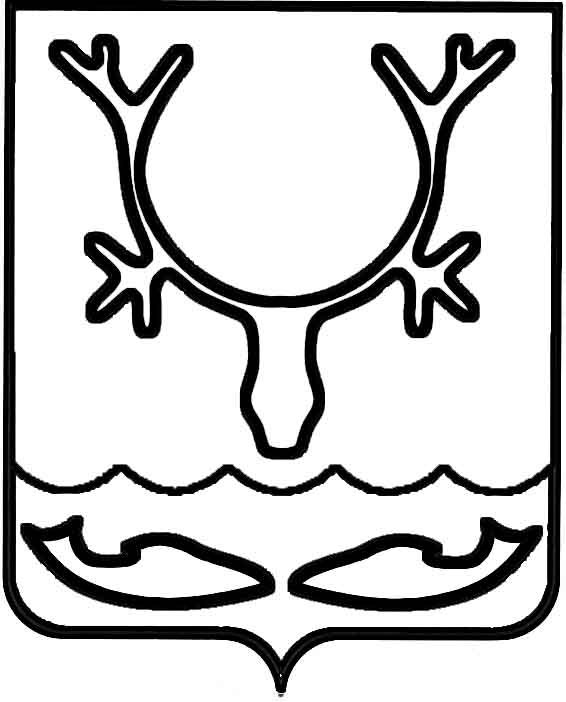 Администрация МО "Городской округ "Город Нарьян-Мар"ПОСТАНОВЛЕНИЕот “____” __________________ № ____________		г. Нарьян-МарО внесении изменений в муниципальную программу муниципального образования "Городской округ "Город Нарьян-Мар" "Развитие институтов гражданского общества в муниципальном образовании "Городской округ "Город Нарьян-Мар", утвержденную постановлением Администрации МО "Городской округ "Город Нарьян-Мар" от 31.08.2018 № 583В соответствии с положениями Бюджетного кодекса Российской Федерации, Федерального закона от 06.10.2003 № 131-ФЗ "Об общих принципах организации местного самоуправления в Российской Федерации", руководствуясь постановлением Администрации МО "Городской округ "Город Нарьян-Мар" от 10.07.2018 № 453 
"Об утверждении Порядка разработки, реализации и оценки эффективности муниципальных программ муниципального образования "Городской округ "Город Нарьян-Мар" и решением Совета городского округа "Город Нарьян-Мар" 
от 13.12.2018 № 574-р "О бюджете муниципального образования "Городской округ "Город Нарьян-Мар" на 2019 год и на плановый период 2020 и 2021 годов",
в целях реализации вопросов местного значения городского округа Администрация МО "Городской округ "Город Нарьян-Мар"П О С Т А Н О В Л Я Е Т:Внести в муниципальную программу муниципального образования "Городской округ "Город Нарьян-Мар" "Развитие институтов гражданского общества в муниципальном образовании "Городской округ "Город Нарьян-Мар", утвержденную постановлением Администрации МО "Городской округ "Город Нарьян-Мар" от 31.08.2018 № 583 (далее – Программа), следующие изменения:В паспорте муниципальной Программы:строки "Соисполнители муниципальной программы" изложить 
в следующей редакции:"".строки "Объемы и источники финансирования муниципальной Программы изложить в следующей редакции:"".В разделе 6 "Ресурсное обеспечение Программы" муниципальной программы абзац 3 изложить в следующей редакции: "Ресурсное обеспечение мероприятий Программы представлено 
в приложении 2 к Программе.".Приложение 2 к муниципальной Программе изложить в следующей редакции:"Приложение 2к муниципальной программемуниципального образования"Городской округ "ГородНарьян-Мар" "Развитие институтов гражданского обществав муниципальном образовании"Городской округ "Город Нарьян-Мар"Ресурсное обеспечениереализации муниципальной программы"Развитие институтов гражданского общества в муниципальном образовании "Городской округ "Город Нарьян-Мар"".Часть 10.3 Подпрограммы 1 "Развитие муниципальной системы поддержки некоммерческих организаций и общественных объединений граждан" "Цели и задачи Подпрограммы 1" изложить в новой редакции:"10.3. Цели и задачи Подпрограммы 1Цель Подпрограммы – содействие деятельности социально ориентированных некоммерческих организаций, общественных объединений и реализации общественных инициатив граждан.Для достижения поставленной цели в рамках Подпрограммы необходимо решить следующие задачи:вовлечение социально ориентированных некоммерческих организаций, общественных объединений в решение вопросов местного значения;–	содействие социальной активности граждан и непосредственному включению жителей в процесс добровольчества и благотворительности.".В паспорте подпрограммы 2 "Совершенствование системы территориального общественного самоуправления" Программы строки "Ответственный исполнитель подпрограммы " изложить в следующей редакции: "".В паспорте подпрограммы 2 "Совершенствование системы территориального общественного самоуправления" Программы строки "Объемы 
и источники финансирования подпрограммы" изложить в следующей редакции:"".Приложение 3 к Программе изложить в новой редакции:Переченьмероприятий муниципальной программы МО "Городской округ "Город Нарьян-Мар""Развитие институтов гражданского общества в муниципальном образовании "Городской округ "Город Нарьян-Мар"Ответственный исполнитель – управление экономического и инвестиционного развития Администрации МО "Городской округ "Город Нарьян-Мар"Настоящее постановление вступает в силу со дня официального опубликования.0402.2019125Соисполнители муниципальной ПрограммыУправление организационно-информационного обеспечения Администрации МО "Городской округ "Город Нарьян-Мар";МКУ "УГХ г. Нарьян-Мара"Объемы и источники финансирования муниципальной программыОбщий объем финансирования за счет бюджета муниципального образования – 14375,0 тыс. руб.:2019 год – 2715,2 тыс. руб.,2020 год – 2915,2 тыс. руб.2021 год – 2915,2 тыс. руб.2022 год – 2915,2 тыс. руб.2023 год – 2915,2 тыс. руб.Наименование муниципальной программы (подпрограммы)Источник финансированияОбъем финансирования, тыс. рублейОбъем финансирования, тыс. рублейОбъем финансирования, тыс. рублейОбъем финансирования, тыс. рублейОбъем финансирования, тыс. рублейОбъем финансирования, тыс. рублейНаименование муниципальной программы (подпрограммы)Источник финансированияВсегов том числе:в том числе:в том числе:в том числе:в том числе:Наименование муниципальной программы (подпрограммы)Источник финансированияВсего20192020202120222023АБ123336Муниципальная программа "Развитие институтов гражданского общества в муниципальном образовании "Городской округ "Город Нарьян-Мар"Всего, в том числе:14 376,02715,22915,22915,22915,22915,2Муниципальная программа "Развитие институтов гражданского общества в муниципальном образовании "Городской округ "Город Нарьян-Мар"городской бюджет14 376,02715,22915,22915,22915,22915,2Подпрограмма "Развитие муниципальной системы поддержки некоммерческих организаций и общественных объединений граждан"Всего, в том числе:7 431,01 486,21 486,2 1 486,21 486,21 486,2Подпрограмма "Развитие муниципальной системы поддержки некоммерческих организаций и общественных объединений граждан"городской бюджет7 431,01 486,21 486,2 1 486,21 486,21 486,2Подпрограмма "Совершенство-вание системы территориального общественного самоуправления"Всего, в том числе:6 945,01 229,01 429,01 429,01 429,01 429,0Подпрограмма "Совершенство-вание системы территориального общественного самоуправления"городской бюджет6 945,01 229,01 429,01 429,01 429,01 429,0Ответственный исполнитель подпрограммыУправление экономического и инвестиционного развития Администрации МО "Городской округ "Город Нарьян-Мар"Объемы и источники финансирования подпрограммыОбщий объем финансирования за счет бюджета муниципального образования – 6945,0 тыс. руб.:2019 – 1229,0 тыс. руб.,2020– 1429,0 тыс. руб.2021 – 1429,0 тыс. руб.2022 – 1429,0 тыс. руб.– 1429,0 тыс. руб."Приложение 3к муниципальной программемуниципального образования"Городской округ "ГородНарьян-Мар" "Развитие институтов гражданского общества в муниципальном образовании "Городской округ "Город Нарьян-Мар"№ п/пНаименование направления (мероприятия)Источник финансированияОбъем финансирования, тыс. рублейОбъем финансирования, тыс. рублейОбъем финансирования, тыс. рублейОбъем финансирования, тыс. рублейОбъем финансирования, тыс. рублейОбъем финансирования, тыс. рублейОбъем финансирования, тыс. рублейОбъем финансирования, тыс. рублей№ п/пНаименование направления (мероприятия)Источник финансированияВсегов том числе:в том числе:в том числе:в том числе:в том числе:в том числе:в том числе:№ п/пНаименование направления (мероприятия)Источник финансированияВсего2019201920202021202220222023Наименование подпрограммы 1 "Развитие муниципальной системы поддержки некоммерческих организаций и общественных объединений граждан"Наименование подпрограммы 1 "Развитие муниципальной системы поддержки некоммерческих организаций и общественных объединений граждан"Наименование подпрограммы 1 "Развитие муниципальной системы поддержки некоммерческих организаций и общественных объединений граждан"Наименование подпрограммы 1 "Развитие муниципальной системы поддержки некоммерческих организаций и общественных объединений граждан"Наименование подпрограммы 1 "Развитие муниципальной системы поддержки некоммерческих организаций и общественных объединений граждан"Наименование подпрограммы 1 "Развитие муниципальной системы поддержки некоммерческих организаций и общественных объединений граждан"Наименование подпрограммы 1 "Развитие муниципальной системы поддержки некоммерческих организаций и общественных объединений граждан"Наименование подпрограммы 1 "Развитие муниципальной системы поддержки некоммерческих организаций и общественных объединений граждан"Наименование подпрограммы 1 "Развитие муниципальной системы поддержки некоммерческих организаций и общественных объединений граждан"Наименование подпрограммы 1 "Развитие муниципальной системы поддержки некоммерческих организаций и общественных объединений граждан"1.1.Основное мероприятие 1. Оказание поддержки некоммерческим организациям в реализации гражданских инициатив и стимулирование участия населения в осуществлении местного самоуправленияОсновное мероприятие 1. Оказание поддержки некоммерческим организациям в реализации гражданских инициатив и стимулирование участия населения в осуществлении местного самоуправления7 431,07 431,01 486,21 486,2 1 486,21 486,21 486,21 486,21.1.1Финансовая поддержка некоммерческих организаций и общественных объединений гражданИтого по направлению,в том числе:7 431,07 431,01 486,21 486,2 1 486,21 486,21 486,21 486,21.1.1Финансовая поддержка некоммерческих организаций и общественных объединений граждангородской бюджет 7 431,07 431,01 486,21 486,2 1 486,21 486,21 486,21 486,2Предоставление на конкурсной основе грантов на реализацию проектов социально ориентированных некоммерческих организацийИтого, в том числе:4 500,04 500,0900,00900,00900,00900,00900,00900,00Предоставление на конкурсной основе грантов на реализацию проектов социально ориентированных некоммерческих организацийгородской бюджет 4 500,04 500,0900,00900,00900,00900,00900,00900,00Поддержка инициатив общественных объединений, без образования юридического лицаИтого, в том числе:2931,02931,0586,2586,2586,2586,2586,2586,2Поддержка инициатив общественных объединений, без образования юридического лицагородской бюджет 2931,02931,0586,2586,2586,2586,2586,2586,21.1.2.Информационная поддержка некоммерческих организаций и общественных объединений гражданИтого по направлению,в том числе:0,00,00,00,00,00,00,00,01.1.2.Информационная поддержка некоммерческих организаций и общественных объединений граждангородской бюджет 0,00,00,00,00,00,00,00,0Размещение общественно значимой информации о деятельности социально ориентированных некоммерческих организаций, общественных объединений граждан на сайте Администрации МО "Городской округ "Город Нарьян-Мар", в официальном бюллетене МО "Городской округ "Город Нарьян-Мар" (Наш город)Итого, в том числе:0,00,00,00,00,00,00,00,0Размещение общественно значимой информации о деятельности социально ориентированных некоммерческих организаций, общественных объединений граждан на сайте Администрации МО "Городской округ "Город Нарьян-Мар", в официальном бюллетене МО "Городской округ "Город Нарьян-Мар" (Наш город)городской бюджет 0,00,00,00,00,00,00,00,0Освещение событий, анонсирование в СМИ Администрации МО "Городской округ "Город Нарьян-Мар" конкретных проектов, реализуемых на территории МО "Городской округ "Город Нарьян-Мар"Итого, в том числе:0,00,00,00,00,00,00,00,0Освещение событий, анонсирование в СМИ Администрации МО "Городской округ "Город Нарьян-Мар" конкретных проектов, реализуемых на территории МО "Городской округ "Город Нарьян-Мар"городской 0,00,00,00,00,00,00,00,01.1.3.Организационная поддержка некоммерческих организаций и общественных объединений гражданИтого по направлению,в том числе:0,00,00,00,00,00,00,00,01.1.3.Организационная поддержка некоммерческих организаций и общественных объединений граждангородской бюджет 0,00,00,00,00,00,00,00,0Оказание консультационных услуг участникам программыИтого, в том числе:0,00,00,00,00,00,00,00,0Оказание консультационных услуг участникам программыгородской бюджет 0,00,00,00,00,00,00,00,0Оказание помощи в организации собраний, встреч и круглых столов участникам программыИтого, в том числе:0,00,00,00,00,00,00,00,0Оказание помощи в организации собраний, встреч и круглых столов участникам программыгородской бюджет 0,00,00,00,00,00,00,00,0Проведение конкурса на лучший социальный проектИтого, в том числе:0,00,00,00,00,00,00,00,0Проведение конкурса на лучший социальный проектгородской бюджет 0,00,00,00,00,00,00,00,0Итого по основному мероприятию, оказанию поддержки некоммерческим организациям в реализации гражданских инициатив и стимулированию участия населения в осуществлении местного самоуправления в т.ч.:Итого по основному мероприятию, оказанию поддержки некоммерческим организациям в реализации гражданских инициатив и стимулированию участия населения в осуществлении местного самоуправления в т.ч.:7 431,07 431,01 486,21 486,2 1 486,21 486,21 486,21 486,2городской бюджет городской бюджет 7 431,07 431,01 486,21 486,2 1 486,21 486,21 486,21 486,2Наименование подпрограммы 2: "Совершенствование системы территориального общественного самоуправления"Наименование подпрограммы 2: "Совершенствование системы территориального общественного самоуправления"Наименование подпрограммы 2: "Совершенствование системы территориального общественного самоуправления"Наименование подпрограммы 2: "Совершенствование системы территориального общественного самоуправления"Наименование подпрограммы 2: "Совершенствование системы территориального общественного самоуправления"Наименование подпрограммы 2: "Совершенствование системы территориального общественного самоуправления"Наименование подпрограммы 2: "Совершенствование системы территориального общественного самоуправления"Наименование подпрограммы 2: "Совершенствование системы территориального общественного самоуправления"Наименование подпрограммы 2: "Совершенствование системы территориального общественного самоуправления"Наименование подпрограммы 2: "Совершенствование системы территориального общественного самоуправления"2.1.Основное мероприятие 1. Мероприятия, направленные на развитие и поддержку территориального общественного самоуправленияОсновное мероприятие 1. Мероприятия, направленные на развитие и поддержку территориального общественного самоуправления6 945,06 945,01 229,01 429,01 429,01 429,01 429,01 429,02.1.1.Финансовая поддержка территориального общественного самоуправленияИтого по направлению,в том числе:6 570,06 570,01 154,01 354,01 354,01 354,01 354,01 354,02.1.1.Финансовая поддержка территориального общественного самоуправлениягородской бюджет 6 570,06 570,01 154,01 354,01 354,01 354,01 354,01 354,0Предоставление ТОС грантов на реализацию социально значимых проектовИтого, в том числе:2 250,02 250,0450,0450,0450,0450,0450,0450,0Предоставление ТОС грантов на реализацию социально значимых проектовгородской бюджет 2 250,02 250,0450,0450,0450,0450,0450,0450,0Материальное поощрение председателей ТОС, работающих на общественных началахИтого, в том числе:2 520,02 520,0504,0504,0504,0504,0504,0504,0Материальное поощрение председателей ТОС, работающих на общественных началахгородской бюджет 2 520,02 520,0504,0504,0504,0504,0504,0504,0Возмещение затрат на приобретение имущества территориальными общественными самоуправлениямиИтого, в том числе:1 800,01 800,0200,0400,0400,0400,0400,0400,0Возмещение затрат на приобретение имущества территориальными общественными самоуправлениямигородской бюджет 1 800,01 800,0200,0400,0400,0400,0400,0400,0Возмещение затрат на арендную плату за аренду нежилых помещений и  возмещение части коммунальных платежей за пользование нежилыми помещениями территориальными общественными самоуправлениямиИтого, в том числе:0,00,00,00,00,00,00,00,0Возмещение затрат на арендную плату за аренду нежилых помещений и  возмещение части коммунальных платежей за пользование нежилыми помещениями территориальными общественными самоуправлениямигородской бюджет 0,00,00,00,00,00,00,00,02.1.2.Популяризация деятельности территориального общественного самоуправленияИтого по направлению,в том числе:375,0375,075,075,075,075,075,075,02.1.2.Популяризация деятельности территориального общественного самоуправлениягородской бюджет 375,0375,075,075,075,075,075,075,0Размещение общественно значимой информации о деятельности территориальных общественных самоуправлений на сайте Администрации МО "Городской округ "Город Нарьян-Мар", 
в официальном бюллетене МО "Городской округ "Город Нарьян-Мар" (Наш город)Итого, в том числе:0,00,00,00,00,00,00,00,0Размещение общественно значимой информации о деятельности территориальных общественных самоуправлений на сайте Администрации МО "Городской округ "Город Нарьян-Мар", 
в официальном бюллетене МО "Городской округ "Город Нарьян-Мар" (Наш город)городской бюджет 0,00,00,00,00,00,00,00,0Освещение событий, анонсирование в СМИ Администрации МО "Городской округ "Город Нарьян-Мар" конкретных проектов, реализуемых территориальными общественными самоуправлениями на территории МО "Городской округ "Город Нарьян-Мар" Итого, в том числе:0,00,00,00,00,00,00,00,0Освещение событий, анонсирование в СМИ Администрации МО "Городской округ "Город Нарьян-Мар" конкретных проектов, реализуемых территориальными общественными самоуправлениями на территории МО "Городской округ "Город Нарьян-Мар" городской бюджет 0,00,00,00,00,00,00,00,0Организация и проведение конкурса "Лучший ТОС"Итого, в том числе:375,0375,075,075,075,075,075,075,0Организация и проведение конкурса "Лучший ТОС"городской бюджет 375,0375,075,075,075,075,075,075,0Итого по основному мероприятию, 
в т.ч.:Итого по основному мероприятию, 
в т.ч.:6 945,06 945,01 229,01 429,01 429,01 429,01 429,01 429,0городской бюджет городской бюджет 6 945,06 945,01 229,01 429,01 429,01 429,01 429,01 429,0Всего по программе (подпрограмме)Всего, в том числе:14 376,014 376,02715,22915,22915,22915,22915,22915,2Всего по программе (подпрограмме)городской бюджет 14 376,014 376,02715,22915,22915,22915,22915,22915,2Глава МО "Городской округ "Город Нарьян-Мар" О.О.Белак